In 1 Minute auf den Punkt 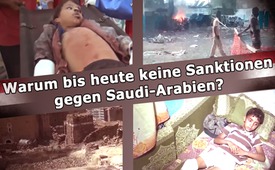 Warum bis heute keine Sanktionen gegen Saudi-Arabien?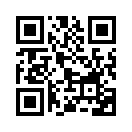 Der Jemen wird seit März 2015 von Saudi-Arabien gegen jedes Völkerrecht bombardiert. Von den westlichen Medien ignoriert, wurde in diesem Land die Infrastruktur zerstört. Weshalb werden immer noch keine Sanktionen gegen Saudi-Arabien, dem Hauptaggressor dieses Angriffskrieges, gefordert?Der Jemen wird seit März 2015 von Saudi-Arabien gegen jedes Völkerrecht bombardiert. Von den westlichen Medien ignoriert, wurde in diesem Land die Infrastruktur zerstört. Mehrmals wurden gezielt Krankenhäuser zerbombt, das Gesundheitssystem steht vor dem Zusammenbruch. Hunderttausende sind unterernährt, darunter mindestens 462.000 Kinder. Alle 10 Minuten stirbt ein jemenitisches Kind. „Der Gesundheitszustand von Kindern im ärmsten Land des Nahen Ostens war niemals so katastrophal, wie es heute der Fall ist.“ sagte Meritxell Relaño, UNICEF-Vertreterin im Jemen. Weshalb prangert kein westlicher Politiker dieses humanitäre Desaster an? Weshalb werden immer noch keine Sanktionen gegen Saudi-Arabien, dem Hauptaggressor dieses Angriffskrieges, gefordert?von gp.Quellen:http://www.gegenfrage.com/un-im-jemen-stirbt-alle-zehn-minuten-ein-kind/Das könnte Sie auch interessieren:#1MinuteAufDenPunkt - In 1 Minute auf den Punkt - www.kla.tv/1MinuteAufDenPunktKla.TV – Die anderen Nachrichten ... frei – unabhängig – unzensiert ...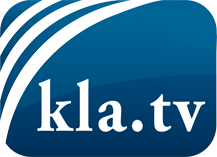 was die Medien nicht verschweigen sollten ...wenig Gehörtes vom Volk, für das Volk ...tägliche News ab 19:45 Uhr auf www.kla.tvDranbleiben lohnt sich!Kostenloses Abonnement mit wöchentlichen News per E-Mail erhalten Sie unter: www.kla.tv/aboSicherheitshinweis:Gegenstimmen werden leider immer weiter zensiert und unterdrückt. Solange wir nicht gemäß den Interessen und Ideologien der Systempresse berichten, müssen wir jederzeit damit rechnen, dass Vorwände gesucht werden, um Kla.TV zu sperren oder zu schaden.Vernetzen Sie sich darum heute noch internetunabhängig!
Klicken Sie hier: www.kla.tv/vernetzungLizenz:    Creative Commons-Lizenz mit Namensnennung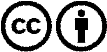 Verbreitung und Wiederaufbereitung ist mit Namensnennung erwünscht! Das Material darf jedoch nicht aus dem Kontext gerissen präsentiert werden. Mit öffentlichen Geldern (GEZ, Serafe, GIS, ...) finanzierte Institutionen ist die Verwendung ohne Rückfrage untersagt. Verstöße können strafrechtlich verfolgt werden.